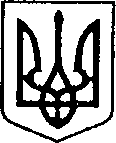 УКРАЇНАЧЕРНІГІВСЬКА ОБЛАСТЬН І Ж И Н С Ь К А    М І С Ь К А    Р А Д АВ И К О Н А В Ч И Й    К О М І Т Е ТР І Ш Е Н Н ЯВід 27 липня 2023р.			м. Ніжин				№ 318Про розгляд матеріалівкомісії з питань захисту прав дитиниВідповідно до пункту б статті 34, статей 42, 51, 52, 53, 59, 73 Закону України «Про місцеве самоврядування в Україні», Регламенту виконавчого комітету Ніжинської міської ради VIII скликання, затвердженого рішенням Ніжинської міської ради Чернігівської області від 24 грудня 2020 року № 27-4/2020,протоколу засідання комісії з питань захисту прав дитини від 25.07.2023р. та розглянувши заяви громадян, виконавчий комітет міської ради вирішив:1. На підставі статей 243, 244 Сімейного кодексу України, статей. 58, 61, 62, 63 Цивільного кодексу України, пунктів 2.1, 2.2, 2.4, 3.1 Правил опіки та піклування призначити ххх опікуном над малолітнім хххх, ххх р.н.,на час отримання в дар від матері,ххх, житлового будинку № ххх по вулиці ххх) у місті Ніжині, що належить їй згідно з договором дарування ххх та земельної ділянки площею 0,0880 га, що розташована за адресою: вулиця ххх в місті Ніжині Чернігівської області (державний акт на право власності на земельну ділянку серія ххх) та видати посвідчення опікуна.2.На підставі  статті 245 Сімейного кодексу України та підпункту 2 пункту2 Постанови Кабінету Міністрів України  від 4 березня 2004 р. N 269 «Про затвердження Порядку перерахування органами Пенсійного фонду України або структурними підрозділами з питань соціального захисту населення районних, районних у м. Києві державних адміністрацій, виконавчих органів міських рад коштів установам (закладам), у яких особи перебувають на повному державному утриманні, та їх використання»  погодити :2.1.Заяву в.о. директора  ДНЗ «Ніжинський професійний аграрний ліцей Чернігівської області» хххх про перерахування на рахунок ДНЗ «НПАЛ» різниці між сумою призначеної державної соціальної допомоги на дитину-сироту хххх,хххх р.н., яку він отримує, та сумою державної соціальної допомоги, яка йому виплачується, для поліпшення умов проживання в установі, в якій дитина-сирота перебуває на повному державному утриманні.2.2. Заяву в.о. директора  ДНЗ «Ніжинський професійний аграрний ліцей Чернігівської області» ххх про перерахування на рахунок ДНЗ «НПАЛ» різниці між сумою призначеної державної соціальної допомоги на дитину-сироту ххх,хххх р.н., яку він отримує, та сумою державної соціальної допомоги, яка йому виплачується, для поліпшення умов проживання в установі, в якій дитина-сирота перебуває на повному державному утриманні.3. На підставі статей 176, 177 Сімейного кодексу України, статей 17, 18 Закону України «Про охорону дитинства», статті 12 Закону України «Про основи соціального захисту бездомних осіб і безпритульних дітей», статті 32 Цивільного кодексу України дозволити:3.1. ххх, ххх дати згоду неповнолітній дитині ххх, хххр.н., на укладання та підписання контракту про проходження військової служби (навчання) у Військовому інституті телекомунікацій та інформатизації імені Героїв Крут.3.2. Неповнолітній дитині хххх, ххххр.н., який буде діяти за нотаріально посвідченою згодою батьків, хххх, ххх, на укладання та підписання контракту про проходження військової служби (навчання) у Військовому інституті телекомунікацій та інформатизації імені Героїв Крут.3.3. ххх подарувати ххх 1/2 частину житлового будинку №ххх по вулиці хххв місті Ніжині, що належить йому на підставі свідоцтва про право на спадщину за законом /серія та номер: ххх/,свідоцтва про право на спадщину за заповітом /ххх/та в якому на реєстраційному обліку перебуває неповнолітня дитина ххх, ххх р.н.. При цьому права та інтереси дитини не будуть порушені, оскільки місце його реєстрації не зміниться.3.4.ххх, ххх подарувати хххх відповідну частину квартири №ххх в житловому будинку №ххх по вулиці ххх в місті Ніжині, що належить їм на підставі свідоцтв про право на спадщину за законом /серія та номер: ххх/, /серія та номерххх/,свідоцтва про право власності на житло /ххх/,та в якому на реєстраційному обліку перебуває неповнолітня дитина ххх, ххх р.н.. При цьому права та інтереси дитини не будуть порушені, оскільки місце його реєстрації не зміниться.3.5. ххх подарувати ххх відповідну частину квартири №хх в житловому будинку №хх, корпус №хх по вулиці ххх в місті Ніжині, що належить їй на підставі свідоцтва про право власності на житло /ххх/ хх/, договору купівлі продажу квартири /ххх/ хх/ та в якій на реєстраційному обліку перебувають діти: ххх, хххр.н., ххх, ххх р.н.. При цьому права та інтереси дітей не будуть порушені, оскільки місце їх реєстрації не зміниться.3.6. ххх подарувати ххх відповідну частину квартири №ххх в житловому будинку №ххх, корпус №ххх по вулиці ххх в місті Ніжині, що належить їй на підставі свідоцтва про право власності на житло /ххх/ ххх/, та в якій на реєстраційному обліку перебувають діти: ххх, ххх р.н., ххх, ххх р.н.. При цьому права та інтереси дітей не будуть порушені, оскільки місце їх реєстрації не зміниться.3.7. ххх прийняти в дар на ім’я малолітньої дитини ххх, ххх р. н., від матері,ххх, житловий будинок № ххх по вулиці хх (вул. ххх) у місті Ніжині, що належить їй згідно з договором дарування/р.№ ххх/ та земельної ділянки площею 0,0880 га, що розташована за адресою: вулиця ххх, ххх в місті Ніжині Чернігівської області (державний акт на право власності на земельну ділянку серія хх№ ххх від ххх) та підписати договір дарування.3.8. ххх продати від імені малолітньої дитини хххх, ххх р. н., житловий будинок № хх по вулиці ххх у місті Ніжині, що належить їй згідно зі свідоцтвом про право на спадщину/серія та номер: хххх/ та земельної ділянки площею 0,06 га, що розташована за адресою: вулиця хххх в місті Ніжині  Чернігівської області свідоцтво про право на спадщину /серія та номер:ххх/ при умові дарування на ім’я малолітнього житлового будинку № ххххпо вулиці ххх (вул. хх) у місті Ніжині та підписати договір купівлі-продажу.3.9. хххх дати згоду неповнолітній дитині ххх, ххх р.н., продати автомобіль марки ххх, модель хх, 2008 року випуску, тип ххх, номер шасі (кузова рами) ххх, реєстраційний номер ххх, зареєстрованого хх року Центром 7443, що належить їй згідно зі свідоцтвом про право на спадщину за законом від 10.09.2021р.3.10. Неповнолітній дитині ххх, ххх р.н., яка буде діяти за згодою матері, ххх, продати автомобіль марки ххх, модель ххх, 2008 року випуску, тип ххх, номер шасі (кузова рами) хх, реєстраційний номер ххх, зареєстрованого 04.12.2021 року Центром 7443, що належить їй згідно зі свідоцтвом про право на спадщину за законом від 10.09.2021р..3.11. ххх від імені малолітньої доньки,хх, 01.04.2023 р.н., на укладання договору поділу спадкового майна після померлого ххх, за яким малолітній перейде у спадщину, як спадкоємиці 1-ї черги, з урахуванням домовленостей за договором: ½ частка земельної ділянки площею 0,1 га, кадастровий номер:хххх та підписати договір поділу спадщини.3.12. ххх від імені малолітньої доньки ххх, 29.09.2017 р.н., на укладання договору поділу спадкового майна після померлої ххх, за яким малолітній перейде у спадщину, як спадкоємиці 1-ї черги, з урахуванням домовленостей за договором: ¼ частка житлового будинку №ххх по провулку ххх в місті Ніжині та ¼ частка земельної ділянки площею 0,10 га, кадастровий номер:ххх та підписати договір поділу спадщини.3.13. ххх від імені малолітнього сина хх, 09.07.2014 р.н., на укладання договору поділу спадкового майна після померлої ххх, за яким малолітньому перейде у спадщину, як спадкоємцю 1-ї черги, з урахуванням домовленостей за договором: ¼ частка житлового будинку №ххх по провулку ххх в місті Ніжині та ¼ частка земельної ділянки площею 0,10 га, кадастровий номер:хххх та підписати договір поділу спадщини.3.14. ххх купити на ім’я малолітньої дитини ххх, ххх р. н., житловий будинок № ххх по вулиці ххххх) у місті Ніжині, та підписати договір купівлі-продажу.3.15. хх продати від імені малолітньої дитини ххх, ххххх р. н., ½ частину квартири № хххх в будинку № хххх по бульвару ххххх у місті Бровари Київської області, що належить їй згідно з договором дарування /серія та номер:ххххх/ при умові купівлі на її ім’я житлового будинку № хххх по вулиці ххххх) у місті Ніжині, та підписати договір купівлі-продажу.4. На підставі пункту 1 статті 161 Сімейного кодексу України, пункту 4 статті 29 Цивільного кодексу України, керуючись принципом 6 Декларації прав дитини та відповідно до пункту 72 постанови Кабінету Міністрів України «Питання діяльності органів опіки та піклування, пов’язаної із захистом прав дитини» № 866 від 24.09.2008 (із змінами і доповненнями), визначити постійне місце проживання:4.1. Малолітньої дитини ххххх, хххх р. н., з мамою, ххххх.4.2. Малолітньої дитини ххх, ххххх р.н., з мамою, ххххх.5. На підставі статей 19, 161 Сімейного кодексу України затвердити висновок виконавчого комітету, як органу опіки та піклування, щодо розв’язання спору між ххххх та ххххх стосовно визначення місця проживання малолітніх ххххх, ххххх року народження, хххх, ххххх року народження.6. На підставі статей 19, 164 Сімейного кодексу України затвердити висновок органу опіки та піклування, про те, що ххххх не доцільно позбавляти батьківських прав стосовно малолітньої дитини ххх, хххр.н.7. На підставі частини 2 статті 27, статті 30 Постанови Кабінету  Міністрів України від 24.09.2008 р. №866 «Питання діяльності органів опіки та піклування, пов’язаної із захистом прав дитини» вважати малолітню хххх, хххх р.н., такою, що втратила статус дитини, позбавленої батьківського піклування, у зв’язку з поверненням дитини батькам.8. На підставі пункту 1 статті 50 Постанови Кабінету  Міністрів України від 24.09.2008 р. №866 «Питання діяльності органів опіки та піклування, пов’язаної із захистом прав дитини» припинити опіку над малолітньою хххх, ххххх р.н., у зв’язку з передачею дитини батькам та звільнити ххххх від обов’язків опікуна.9. Начальнику служби у справах дітей Наталії Рацин забезпечити оприлюднення даного рішення на офіційному сайті міської ради протягом 5 робочих днів з дня його прийняття.10. Контроль за виконанням рішення покласти на заступника міського голови з питань діяльності виконавчих органів ради Ірину Грозенко.Міський голова                            Олександр КОДОЛАПояснювальна запискадо проекту рішення виконавчого комітету Ніжинської міської ради«Про розгляд матеріалів комісії з питань захисту прав дитини»Відповідно до статей 34, 42, 51, 52, 53, 59, 73 Закону України «Про місцеве самоврядування в Україні», виконавчий комітет міської ради має право розглядати питання щодо правових засад захисту прав малолітніх (неповнолітніх) дітей.З метою захисту прав та інтересів малолітніх та неповнолітніх дітей, на підставі статей 176, 177 Сімейного кодексу України, статей 17, 18 Закону України «Про охорону дитинства», статті12 Закону України «Про основи соціального захисту бездомних осіб і безпритульних дітей», статті 32 Цивільного кодексу України виконавчий комітет, як орган опіки та піклування, дає згоду на вчинення правочинів з майном, право власності чи право на користування яким мають діти.На підставі пункту 1 статті 161 Сімейного кодексу України, пункту 4 статті 29 Цивільного кодексу України, керуючись принципом 6 Декларації прав дитини та відповідно до пункту 72 постанови Кабінету Міністрів України «Питання діяльності органів опіки та піклування, пов’язаної із захистом прав дитини» № 866 від 24.09.2008 (із змінами і доповненнями), виконавчий комітет, як орган опіки та піклування, визначає постійне місце проживання.З метою захисту прав та інтересів малолітніх та неповнолітніх дітей, на підставі статті 19 статті 164 Сімейного кодексу України виконавчий комітет, як орган опіки та піклування надає висновок про те, що батька (матір) доцільно (або недоцільно) позбавити батьківських прав стосовно малолітньої (неповнолітньої) дитини.На підставі статей 19, 161 Сімейного кодексу України виконавчий комітет, як орган опіки та піклування надає висновок про розв’язання спору батьками стосовно визначення проживання малолітньої дитини.На підставі частини 2 статті 27, статті 30 Постанови Кабінету  Міністрів України від 24.09.2008 р. №866 «Питання діяльності органів опіки та піклування, пов’язаної із захистом прав дитини» приймає рішення про втрату дитиною статусу дитини-сироти або дитини, позбавленої батьківського піклування.На підставі пункту 1 статті 50 Постанови Кабінету  Міністрів України від 24.09.2008 р. №866 «Питання діяльності органів опіки та піклування, пов’язаної із захистом прав дитини» виконавчий комітет приймає рішення про припинення опіки (піклування) та звільнення від обов’язків опікуна (піклувальника).Даний проект рішення містить інформацію, яка належить до конфіденційної та без згоди осіб, яких вона стосується, опублікуванню не підлягає відповідно до статті 32 Конституції України, статей 301, 302 Цивільного кодексу України, Закону України «Про доступ до публічної інформації» №2939-VIвід 13.01.2011р., «Про захист персональних даних» №2297-VIвід 01.06.2010 р.Проект рішення оприлюднений на сайті Ніжинської міської ради з 25.07.2023 р.Даний проект рішення потребує дострокового розгляду, оскільки рішення стосується соціально-правового захисту дітей.Враховуючи вищевикладене, проект рішення «Про розгляд матеріалів комісії з питань захисту прав дитини» може бути розглянутий на засіданні виконавчого комітету з позитивним вирішенням питання.Доповідати проект рішення «Про розгляд матеріалів комісії з питань захисту прав дитини» на засіданні виконавчого комітету Ніжинської міської ради буде начальник служби у справах дітей Наталія Рацин.Начальник служби у справах дітей                                    Наталія РАЦИНВізують:Начальник службиу справахдітей		Наталія РАЦИНЗаступник міськогоголовиз питаньдіяльностівиконавчихорганів ради               Ірина ГРОЗЕНКОКеруючий справами  виконавчого комітету Ніжинської міської радиВалерій САЛОГУБНачальник відділуюридично-кадровогозабезпечення			В’ячеслав ЛЕГА